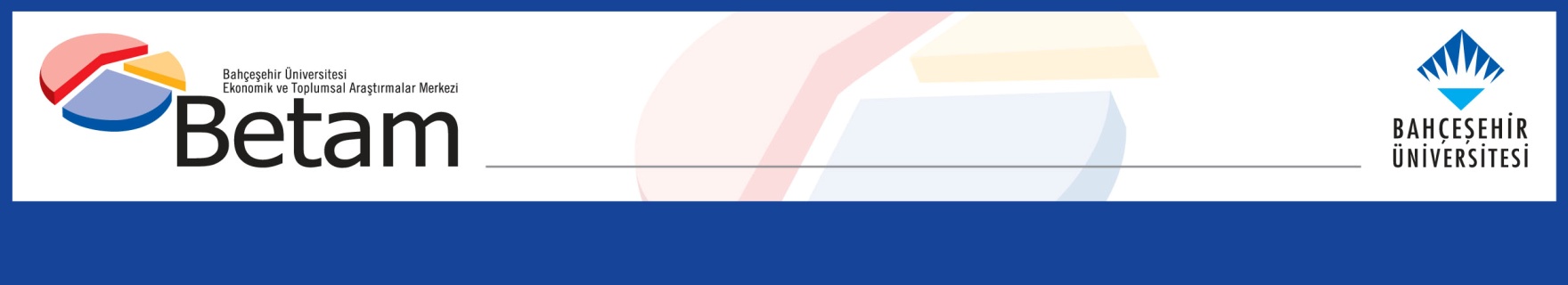 TARIM DIŞI İŞSİZLİK YATAYSeyfettin Gürsel* Gökçe Uysal ve Mine DurmazYönetici Özeti Mevsim etkilerinden arındırılmış işgücü verilerine göre tarım dışı işsizlik, Ekim 2014 döneminde bir önceki döneme kıyasla değişmeyerek yüzde 12,7 olarak kaydedilmiştir. Betam tahmin modeli tarım dışı işsizliğin Kasım 2014 döneminde artacağına işaret etmektedir. Tarım dışı işgücü hızla artıyorTÜİK’in açıkladığı işgücü verilerine göre Ekim 2014 döneminde, bir önceki yılın aynı dönemine göre tarım dışı işgücü 1 milyon 692 bin (yüzde 7,7), tarım dışı istihdam 1 milyon 128 bin kişi (yüzde 5,8), tarım dışı işsiz sayısı ise yıllık 564 bin artmıştır. Son 4 dönemdir tarım dışı istihdamdaki yıllık artışlar 1 milyonun üzerine çıkmış, ancak bu artışlar bile tarım dışı işgücündeki hızlanan artışı karşılamaya yetmemiştir. Zira tarım dışı işgücündeki yıllık artışlar düzenli bir şekilde artarak Ekim 2015 döneminde 1,5 milyonun üzerine çıkmıştır. Diğer taraftan işgücü istatistiklerinde Şubat 2014 döneminde yapılan revizyonlardan ötürü yıllık artışlara ihtiyatla yaklaşmak gerektiğini düşünüyoruz. Şekil 1 Tarım dışı işgücü ve tarım dışı istihdamın tarım dışı issiz sayısına etkisi (yıllık)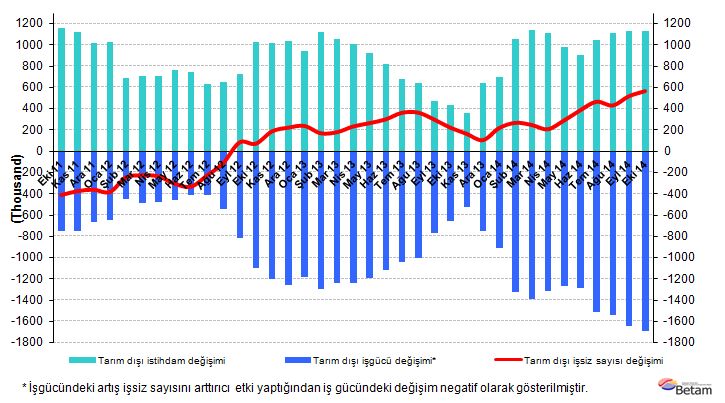 Kaynak: TÜİK, BetamTarım dışı işsizlik sabit kaldıMevsim etkilerinden arındırılmış verilere göre Ekim döneminde Eylül dönemiyle kıyaslandığında tarım dışı işgücü 151 bin artarak 23 milyon 716 bin olmuştur (Şekil 2, Tablo 1). Tarım dışı istihdam ise 132 bin artarak 20 milyon 704 bin olmuştur. Böylelikle tarım dışı işsiz sayısı 19 bin artmış, tarım dışı işsizlik oranı Ekim 2014 döneminde Eylül 2014 dönemine kıyasla değişmeyerek yüzde 12,7 olarak kaydedilmiştir. Şekil 2 Mevsim etkilerinden arındırılmış tarım dışı işgücü, istihdam ve işsizlik oranıKaynak: TÜİK, Betam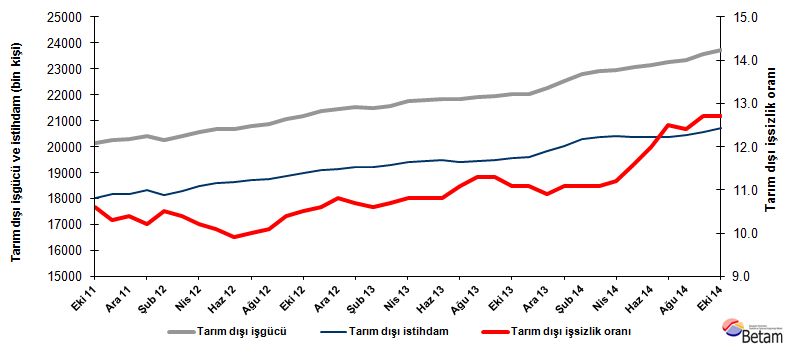 İşsizlik Kasım döneminde artacakBetam'ın hazırladığı tahmin modelinde kullanılan Kariyer.net verilerinden ilan başına başvuru sayısı Şekil 3'de gösterilmektedir. İlan başına başvuruların Ağustos ayından beri hızlanarak arttığı göze çarpmaktadır. Kariyer.net verileri artışın Kasım ayında da devam edeceğine işaret etmektedir. Betam tahmin modeli ise tarım dışı işsizliğin Kasım 2014 döneminde artacağını tahmin etmektedir. Şekil 3 Mevsim etkilerinden arındırılmış tarım dışı işsizlik oranı ve ilan başına başvuru sayısı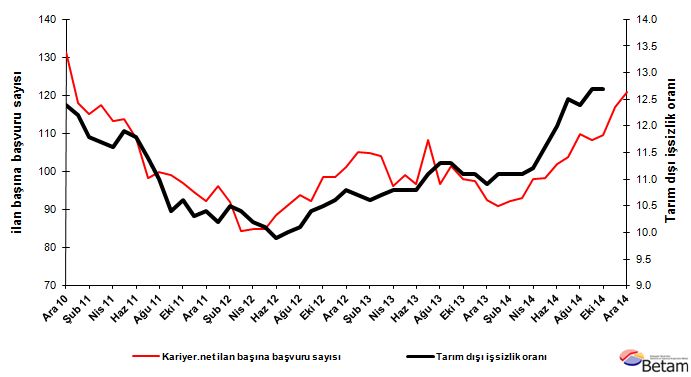 Kaynak: Kariyer.net, TÜİK, BetamTarım dışı sektörlerde istihdam artışları var Mevsimsellikten arındırılmış sektörel verilere göre Ekim 2014 döneminde istihdam tarım hariç tüm sektörlerde artmıştır (Şekil 4, Tablo 2). Sanayi istihdamı bu dönemde 47 bin artmıştır. Hizmetlerde ise istihdamın 69 bin arttığı görülmektedir. Şekil 4 Sektörlerin istihdam değişimi (bin kişi)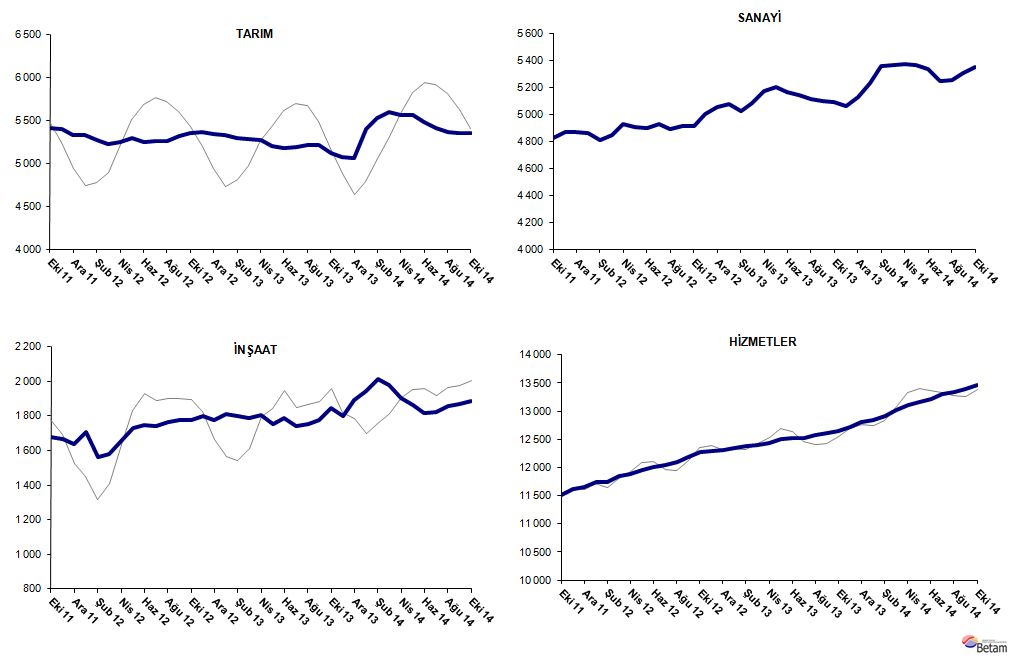 Kaynak: TÜİK, BetamTablo 1 Mevsim etkilerinden arındırılmış tarım dışı işgücü göstergeleri (bin kişi)* Kaynak: TÜİK, BetamTablo 2 Mevsim etkilerinden arındırılmış sektörel istihdam (bin kişi)* Kaynak: TÜİK, Betamİşgücüİstihdamİşsizlikİşsizlik OranıAylık değişimlerAylık değişimlerAylık değişimlerEylül 112020818106210210.4%İşgücüİstihdamİşsizlikEkim 112014818012213610.6%-60-9434Kasım 112024618161208510.3%99149-50Aralık 112027618167210910.4%29623Ocak 122039818317208110.2%122150-28Şubat 122024518119212610.5%-153-19845Mart 122040618284212210.4%162165-3Nisan 122057118473209810.2%165189-24Mayıs 122067518587208810.1%104114-10Haziran 12206991865020499.9%2463-39Temmuz 122078918710207910.0%906030Ağustos 122085818751210710.1%694128Eylül 122105718867219010.4%19911683Ekim 122119718971222610.5%14010436Kasım 122135719093226410.6%16012238Aralık 122145219135231710.8%954253Ocak 132153819233230510.7%8698-12Şubat 132148919211227810.6%-49-22-27Mart 132158319274230910.7%956332Nisan 132175919409235010.8%17613541Mayıs 132180819453235510.8%49445Haziran 132183219474235810.8%24213Temmuz 132183819414242411.1%6-6066Ağustos 132192319446247711.3%853253Eylül 132196219480248211.3%38344Ekim 132202519580244511.1%63100-37Kasım 132203619590244611.1%11101Aralık 132225419828242610.9%218238-20Ocak 142251320014249911.1%25918673Şubat 142281820285253311.1%30527134Mart 142289920357254211.1%81729Nisan 142296720395257211.2%693831Mayıs 142306020385267511.6%93-10103Haziran 142313520359277612.0%75-26101Temmuz 142327220363290912.5%1374133Ağustos 142335420458289612.4%8295-13Eylül 142356520572299312.7%21111497Ekim 142371620704301212.7%15113219TarımSanayiİnşaatHizmetlerAylık değişimlerAylık değişimlerAylık değişimlerAylık değişimlerEylül 1153844866175911480TarımSanayiİnşaatHizmetlerEkim 115414482316791151030-43-8030Kasım 1154064870166911622-847-10112Aralık 1153294873163511659-773-3437Ocak 12533348641709117454-97486Şubat 1252764808156511746-57-56-1441Mart 1252224850158011853-544215107Nisan 125249493016531189027807337Mayıs 125292490817281195143-227561Haziran 1252494900174912001-43-82150Temmuz 12525949261742120411026-740Ağustos 1252574892176212097-2-342056Eylül 125320491117771217963191582Ekim 1253584917177912274386295Kasım 12536550031800122897862115Aralık 1253465051177512309-1948-2520Ocak 1353315073181112349-15223640Şubat 1352985023179912389-33-50-1240Mart 1352815083178512406-1760-1417Nisan 1352695176180712425-12932219Mayıs 1352075200175512498-6224-5273Haziran 1351785163179012521-29-373523Temmuz 135193514617391252915-17-518Ağustos 135217511717541257524-291546Eylül 1352115096177712607-6-212332Ekim 1351205090184512645-91-66838Kasım 1350775064180212724-43-26-4379Aralık 1350605131189212804-17679080Ocak 14540252321945128383421015334Şubat 14553053592011129151281276677Mart 1456005365197913013706-3298Nisan 1455635373190613116-378-73103Mayıs 14556353641864131570-9-4241Haziran 1454875332181413213-76-32-5056Temmuz 1454115243182113299-76-89786Ağustos 1453695257185513346-42143447Eylül 1453545306187013395-15491549Ekim 14535453531887134640471769